Конспект логопедического занятия в старшей группе Звуки [а], [у],  [и], [о]Учитель-логопед Багинская А.И.Коррекционно-образовательные цели. Закрепление  понятий  «слово», «звук». Обучение различению звуков [а], [у], [и] и [о] на слух и в произнесении. Выделение и определение в словах первого гласного звука с последующей графической записью. Выделение последнего гласного звука в слове.  Подбор слов (картинок) с заданным гласным звуком в начальной позиции. Закрепление умения выбирать слова (картинки) к графической схеме слова. Совершенствование навыка слогового анализа слов. Коррекционно-развивающие цели. Развитие фонематического слуха, зрительного внимания, чувства рифмы, общей и тонкой моторики.Коррекционно-воспитательные цели. Воспитание самостоятельности, инициативности, интереса к занятиям.Оборудование.  Магнитная доска, наборное полотно, пособие «куб» для игры «Украсим куб картинками», пособие «часики» для игры «Найди  пару», предметные  картинки, схемы слов (по числу детей), символы звуков по Т.А. Ткаченко (по числу детей), карточки для игры в слоговое домино, мяч, бумага и красные цветные карандаши.   ХОД ЗАНЯТИЯ:Организационный момент. Сообщение темы занятия. Дети стоят вокруг логопеда.Логопед. Доброе утро. Я очень рада видеть вас на занятии. Я улыбаюсь вам, улыбнитесь и вы мне. Сегодня к нам пришли гости. Они хотят посмотреть, как мы умеем играть со звуками.   У детей картинки: акула, игла, избушка, окунь, ананас, улитка. Логопед. Посмотрите на свои картинки и подумайте, какой первый звук  в её  названии. Сядет тот, кто услышит свой звук. [а]. [и]. [у]. [о].Садится тот ребенок, который услышит первый звук названия своей картинки. Игра «в художников».Логопед. [а], [и], [у], [о]. Что я сейчас произносила?  Звуки или слова? (звуки).Логопед. Правильно, я называла звуки, с помощью которых мы говорим. А какие еще бывают звуки?  Приведите примеры (хлопки, топот, стук).Логопед.  Можно ли из этих звуков сложить слова? (нет).Логопед. Мы с вами изучаем звуки, из которых состоят слова. Мы учимся слышать эти звуки в словах и узнавать их. А чтобы лучше их запомнить, мы с вами договорились обозначать их специальными символами. Давайте поиграем «в художников». Сейчас мы будем рисовать портреты тех звуков, которые уже изучили. Какого цвета карандаши мы должны взять? (красного цвета)Логопед. Какие звуки мы договорились изображать красным цветом? (гласные звуки)Логопед. Докажите, что звуки [а], [и], [у],  [о] – гласные (их можно тянуть и во рту нет преграды).Дети выходят к доске и рисуют «портреты» звуков (символы звуков по Т.А.Ткаченко) Логопед. Что делают наши губы, когда мы произносим эти звуки? ([а] – рот широко открыт, [и] – губы улыбаются, [у] – губы вытягиваются в трубочку,  [о] – губы вытягиваются в трубочку и округляются). Совершенствование звукового анализа (выделение первого гласного звука в слове) – самостоятельная работа со схемой слова  и символами звука.На столе перед каждым ребенком лежат предметная картинка, схема слова, набор из четырех символов звука. Картинки у всех детей разные (акула, игла, избушка, окунь, ананас, улитка). Логопед. Посмотрите на свою картинку, подумайте какой первый звук в названии картинки. Положите перед собой схему слова. Указательным пальцем левой руки покажите, где начало слова. Выберите нужный вам символ звука и поместите его на  схему слова.Логопед проверяет правильность выполнения задания.Игра «Четвертый лишний»На магнитную доску или фланелеграф вывешиваются разноцветные  гирлянды. Логопед. Посмотрите  на мою гирлянду, назовите картинки (апельсин, арбуз, ананас, облако). Подумайте, какая картинка лишняя? Почему? 5. Игра «Найди пару»Перед детьми помещается диск с картинками (в верхней половине). Логопед. Этот диск разделен на две части. В верхней половине размещены разные картинки. Одна стрелка указывает на картинку, вторая на пустой кружок внизу. На этот кружок нужно поместить картинку с предметом, название которого звучит сходно с названием предмета, на который указывает верхняя стрелка.Каждый играющий получает по одной -две картинки. Логопед устанавливает одну стрелку на какой-либо картинке и называет изображенный на ней предмет. Дети смотрят на свои картинки, выбирают нужную: подушка – лягушка;мишка – шишка;пружинка – снежинка;ножи – ежи;пирожок – флажок;камыши – малыши.2-й этап игры. Логопед. А теперь в верхней половине размещены символы звуков, а у вас – картинки.  На пустой кружок внизу нужно поместить картинку, название которой начинается на звук,  символ которого в верхней части диска. аист - [а];астра - [а]; арбуз - [а];утка - [у];утюг - [у];удав - [у];игрушки - [и];индюк - [и];иголка - [и];ослик - [о];облако - [о];осы - [о].	6. Физкультминутка.Шла коза по лесу, по лесу, по лесу.И встретила принцессу, принцессу, принцессу.Давай, коза, попрыгаем, попрыгаем, попрыгаем,И ножками подрыгаем, подрыгаем, подрыгаем,И ручками похлопаем, похлопаем, похлопаем,И ножками потопаем, потопаем, потопаем,Головкой покачаем и снова начинаем.  7. Игра с мячом «Верни мне гласный».Логопед. Мяч лови и мяч бросай,                 Последний  гласный – называй. Дети встают в круг, логопед по очереди бросает мяч каждому ребенку, называя слово, ребенок возвращает мяч  в руки логопеду, называя последний гласный этого слова.  Слова: очки, окно, лиса, кенгуру, тапки, чашка.8. Игра «Украсим куб картинками»На столе перед детьми куб. На каждой грани куба схема слова, на которой обозначен  последний звук. Дети получают картинки и прикрепляют их на соответствующую грань куба.   9. Игра «Парочки».	 Логопед выставляет на наборное полотно столбик из  картинок (тапки, чашка, эму, белка). Затем раскладывает на столе еще четыре картинки (ирис, аист, утка, автобус).  Логопед. Рассмотрите и назовите эти картинки.Логопед. Эти картинки нужно объединить парами, выделив в названии одной картинки на наборном полотне последний гласный звук, а в названии второй картинки  на столе – первый гласный. Этот гласный звук должен быть одинаковым. Например, чашка – аист.Дети составляют пары: тапки – ирис,   эму – утка, белка – автобус.10. Игра «Слоговое домино» Дети рассматривают и называют  картинки, разложенные на столе: аист, рак, цыпленок, як, черепаха, игуана, репа, хек, щенок, кот, носорог, попугай, улитка, велосипед, хомяк, юла. Затем их складывают стопкой. Дети получают игровые карты, которые разделены на 4(2) части,  на каждую из которых  нанесены точки.С помощью считалки определяется игрок, выполняющий ход первым. Он переворачивает верхнюю картинку из стопки, отчетливо называет ее, делит название на слоги и смотрит, есть ли в одной из частей его игровой карты место для данной картинки (точки в каждой части карты соответствуют количеству слогов в названии картинки). Выигрывает тот, кто первым закроет все части карты.11. Организация окончания занятия.Логопед даёт положительную оценку деятельности детей на занятии. Дети самостоятельно оценивают себя, выбирая цветок для букета (зелёного цвета – всё было легко и просто на занятии, жёлтый цветок – не всё удалось с лёгкостью, красный – всё было очень трудно).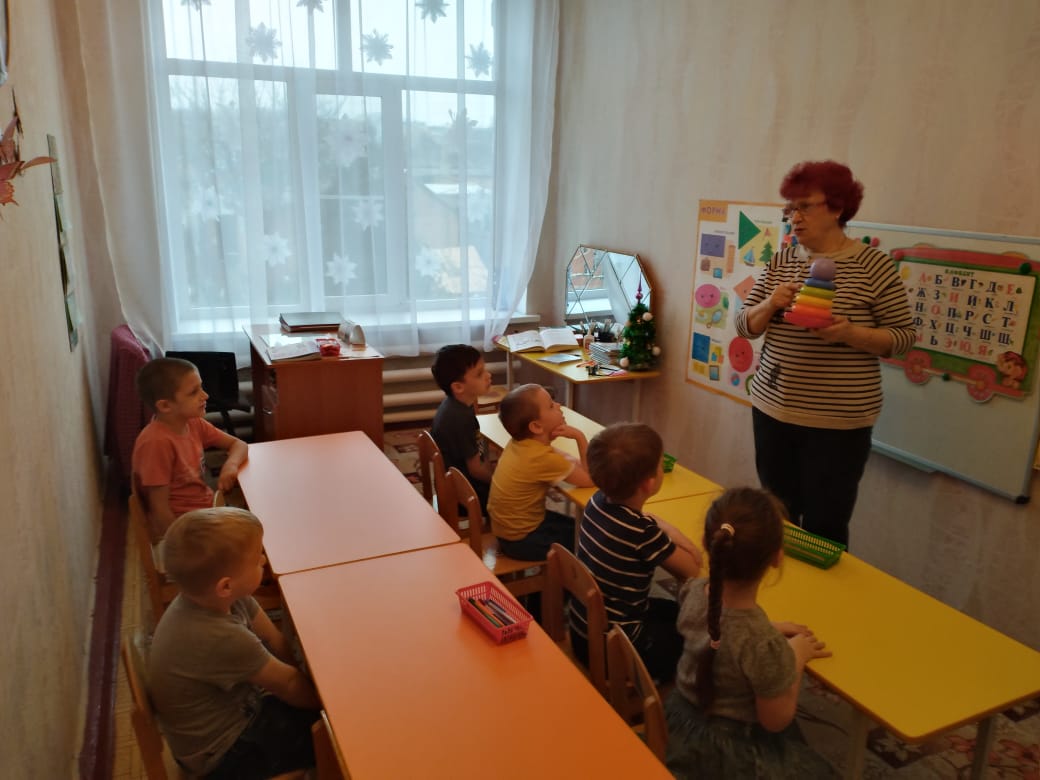 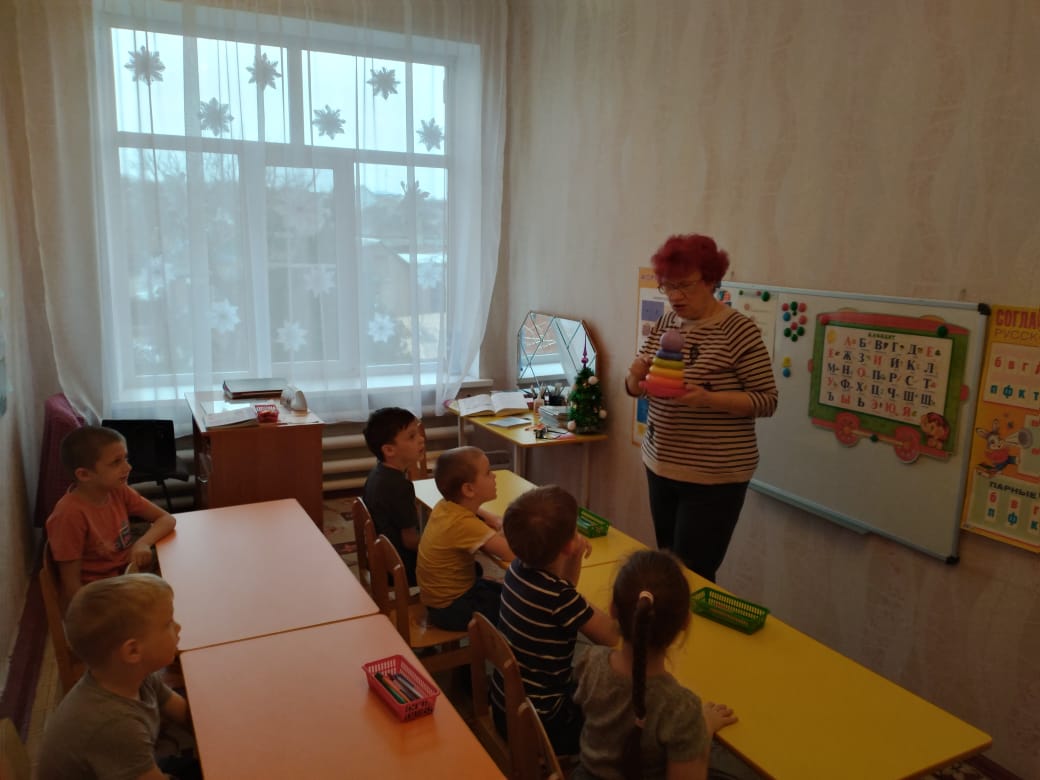 